Аудит сайта softbesplatno.net
Причина обращение: ручные санкции от Google
_________________________________________
На сайт softbesplatno.net  100%  наложен фильтр от поисковой системы Google – Panda.  Фильтр, который накладывается за следующие основные нарушения в оптимизации сайта:Неуникальный контент внутри сайтаНеуникальный контент в интернетеНеинформативный, неполезный для пользователя контент Агрессивная рекламаСкрытый контент на страницахВ данном случае сайт попал под фильтр по следующим причинамНеуникальный контент в интернетеНеуникальный контент внутри сайтаНаложенный фильтр также подтверждается трафиком из поисковой системы Google, которого почти нет больше квартала.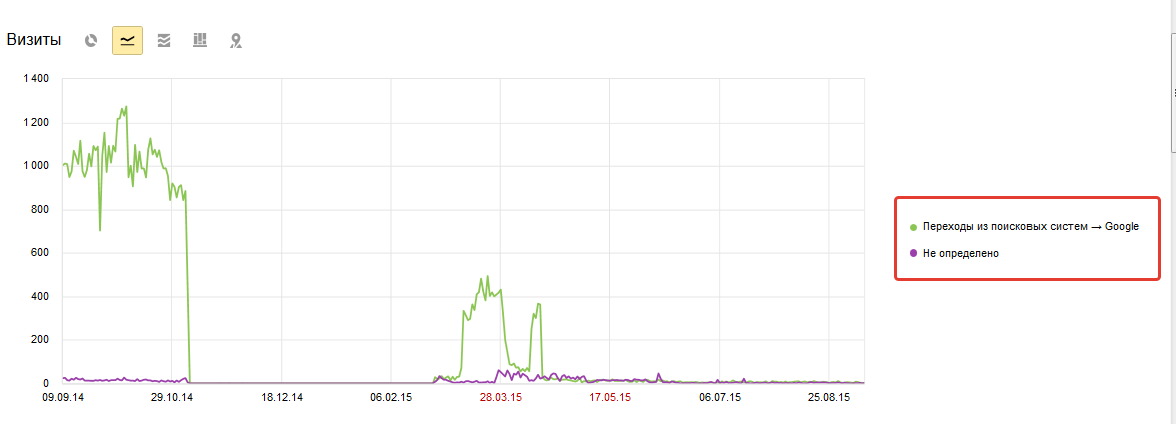 Чтобы подтвердить гипотезу о наложении фильтра Panda проверим на первоисточник куски текста с сайта в поисковых системах Яндекс и Google.Фраза: “разных решений с большим набором функциональных”
Первоисточником считается сайт softbesplatno.net
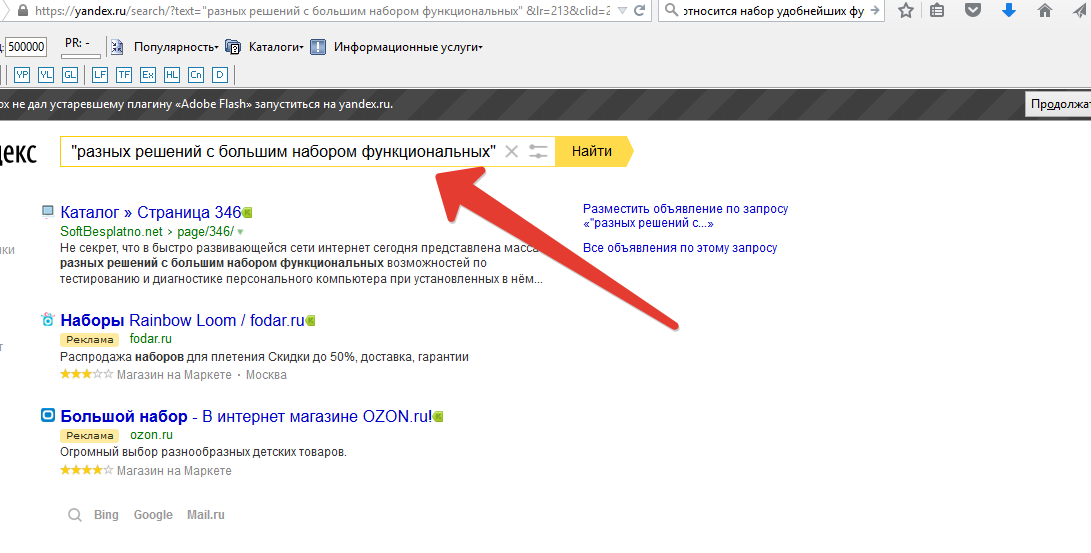 В Google вообще нет такой страницы сайта. Он не принимает её во внимание. 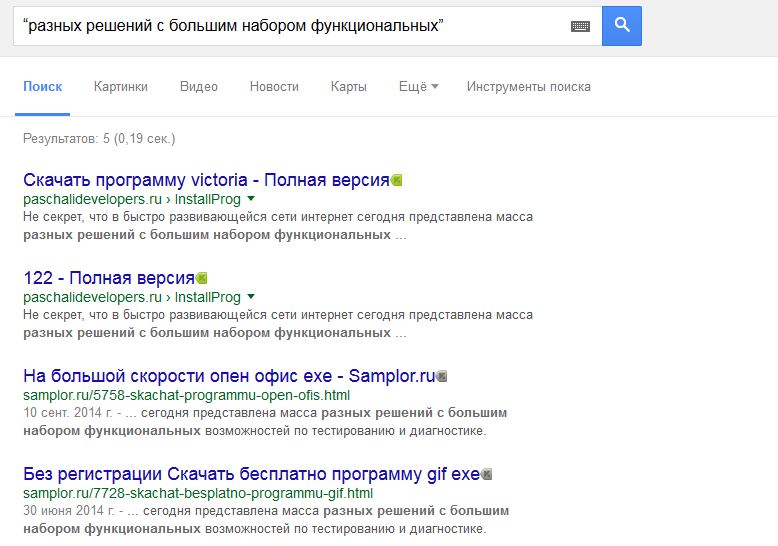 Еще один пример с сайта для фразы “К стандартным возможностям программы victoria относится набор”Данные с Яндекс. Первоисточником считается сайт softbesplatno.net
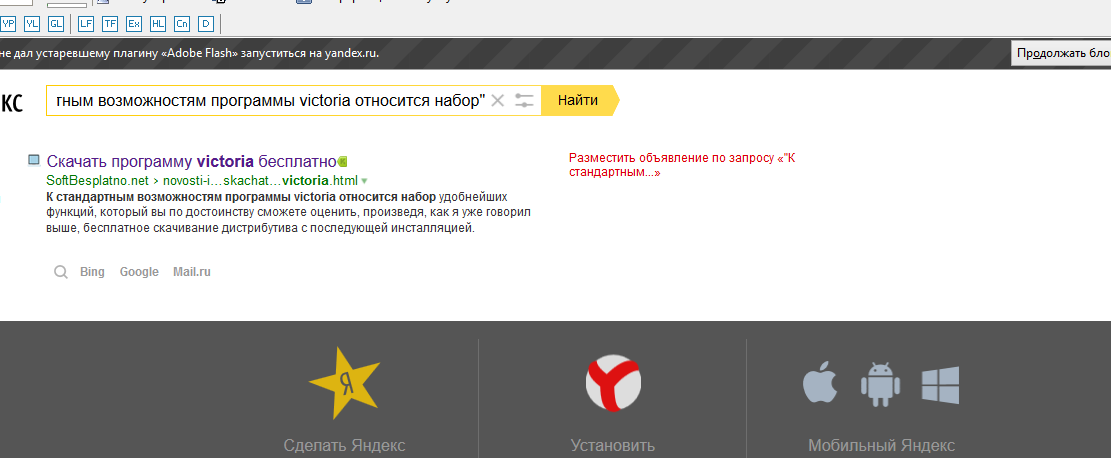 Данные с Google. В Google вообще нет такой страницы сайта. Он не принимает её во внимание. 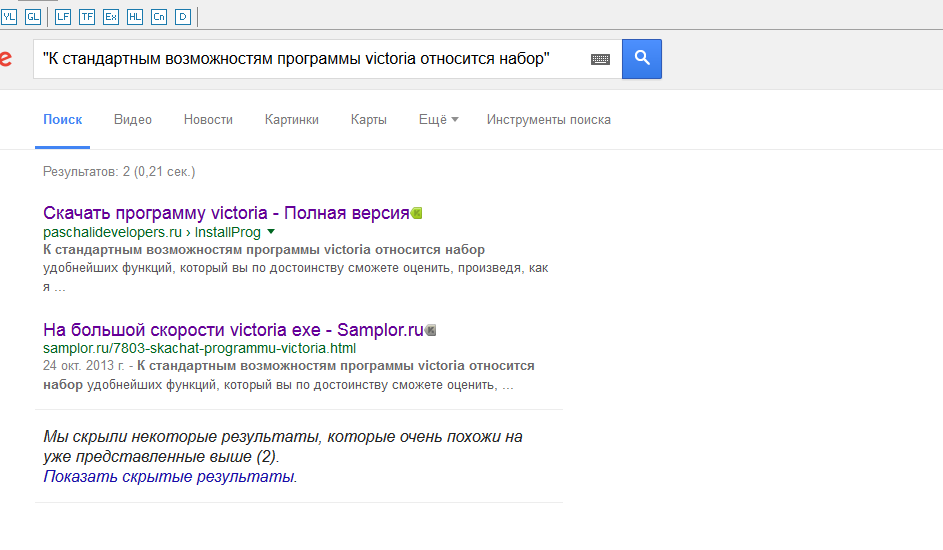 Подобная закономерность была выявлена на  множестве страниц в карточках программ и приложений. Первоисточником в Яндекс считается сайт softbesplatno.net, и Яндекс даже не видит в большинстве случаев другие сайты с ворованным контентом, так как большая часть из них находится под фильтром АГС от Яндекса. Google не зафильтровал сайты с ворованным контетом, а сайт softbesplatno.net попал под фильтр Panda несправедливо. Сайтов-воров не несколько, как полагалось владельцем сайта, а множество. Они не полностью передрали контент страниц, но каждый понемногу забрал своего, а так как карма сайта  softbesplatno.net крайне низкая для Google, то первоисточником стали считаться другие домены. Среди них есть откровенно плохие сайты и нормальные сайты для людей.
Вот список некоторых из них:paschalidevelopers.ruhttp://samplor.ruhttp://bestdevices.ruhttp://www.tehnopolis-m.ruhttp://pe4ersk.ru
То есть по своим алгоритмам ранжирования сайтов Google не выявил Вас, как первоисточник. Это также связанно с тем, что внутри сайта дублируется много текстов. Что также является грубым нарушением и привлекает фильтры. 
Такая же проблема с дублированным контентом внутри сайта есть и в Яндекс. Но пока никаких санкций не наложено. Скорее всего, их от Яндекса и не будет, так как сайт имеет хорошую карму  в Яндекс.Вот пример дублированного текста по фразе 
"Хотим ознакомить вас с простенькой и абсолютно"
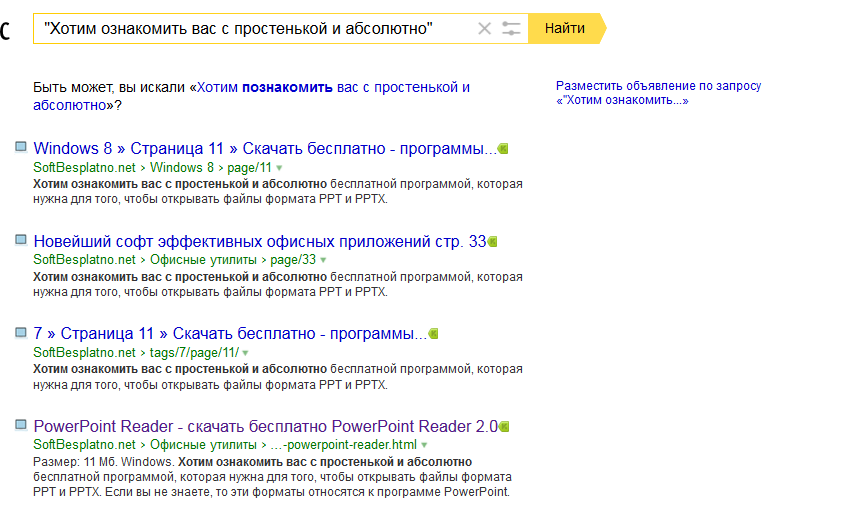 4 страницы сайта имеют одинаковый или частично-одинаковый контент. Это серьезные нарушения. Причем наиболее релевантной страницей считается не страница программы, а просто страница пагинаций в разделе.Страницы с одинаковым контентом по данной фразе.
http://softbesplatno.net/tags/Windows+8/page/11/ 
http://softbesplatno.net/ofisnye-utility/page/33/ 
http://softbesplatno.net/tags/7/page/11/ 
http://softbesplatno.net/ofisnye-utility/5131-powerpoint-reader.html 
Причем наиболее целевая страница с логической точки зрения самая последняя в выдаче.Это еще одна из причин, за что был наложен фильтр Panda.Пути решения проблемыСуществует несколько вариантов развития событий.Устранить дублированность контента внутри сайта. То есть не надо выводить весь текст описания программы на странице категорий. Обратите внимание на топовых конкурентов
На странице представлено все описание http://www.softportal.com/software-8256-burnaware-free.html 
А в самих категориях представлена его малая часть
http://www.softportal.com/dlcategory-271-1-0-0.html В итоге сайт первоисточник и никакого неуникального контента внутри сайта нет. 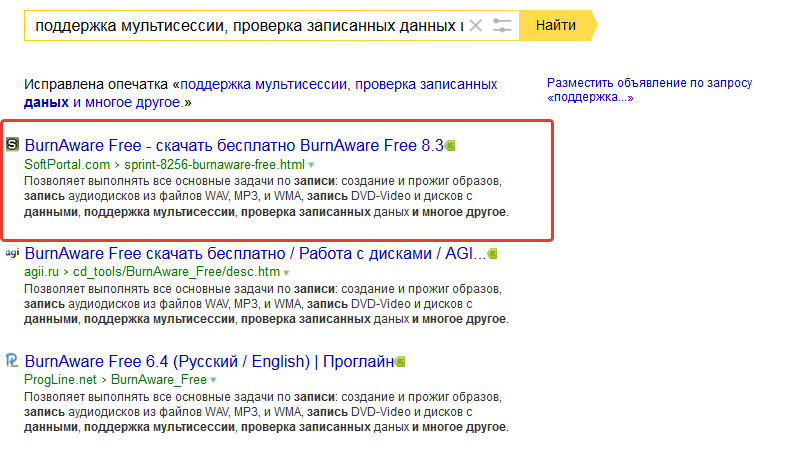 Также дублированность контента происходит страницы Tag
http://softbesplatno.net/tags/7/page/11/ 
Когда осуществляется поиск по тегам. Тут простое правило – контент должен быть уникальным (хотя бы более 80%) для каждой страницы внутри сайта.
 После устранения подобных проблем обратиться в тех.поддержку Google и говорить о том, что Ваш сайт является первоисточником. Доказывать им это приводя дату добавления страниц в индекс Google. Ваши страницы уже были там уже в 2011-2012 году. Страницы конкурентов еще не были добавлены.
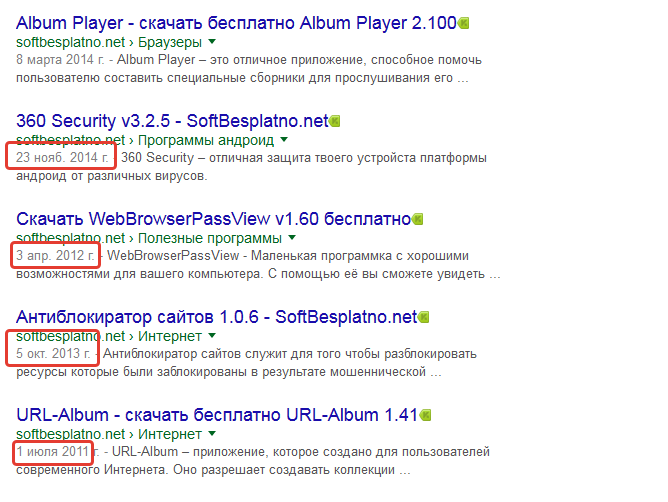 Возможно, что тех. поддержка согласиться с Вами и внесет коррективы в свой алгоритм. Но 100% гарантии здесь нет, так как в моей практике я видел только 2 случая из 12-15, когда это сработало, и сайт вышел из под фильтра. В остальных случаях это не помогало.Также устранить дублированность контента страниц и переписывать текста на страницах программ и приложений.  Далее защищать текста от копирования следующими способами:Скрипт, чтобы нельзя было выделить контент сайта врцчнуюСкрипт, чтобы при копировании контента внизу шла ссылка по типу
- контент взят с сайта softbesplatno.net

Минусы в том, что это очень затратно и есть высокая доля вероятности потерять до 50% трафика с Яндекса, так как большая его часть приходится именно на конечные карточки программ.  Но, если сайт выйдет из под фильтра Google, то трафик ориентировочно увеличится на 40-70% от нынешнего.Итоговые рекомендацииОднозначно надо устранить дублированность контента внутри сайта. Это также улучшит трафик с Яндекса после переиндексации.
Защитить уже существующий контент от копирования путем добавления вышеуказанных скриптов
После устранения дубликатов связываться с тех. поддержкой Google и вести переписку. Я могу в этом посодействовать. 
Если не будет результатов, то либо забыть о трафике с Google и не рисковать Яндексом. Либо заняться перепиской контента и уже после опять связываться с тех. поддержкой.
На сайте также много проблем с технической точки зрения. Не полная, старая карта для поисковых систем, не настроены канонические страницы и т.д. Здесь также есть над чем поработать и получить еще больше трафика с Яндекс за счет улучшения позиций.